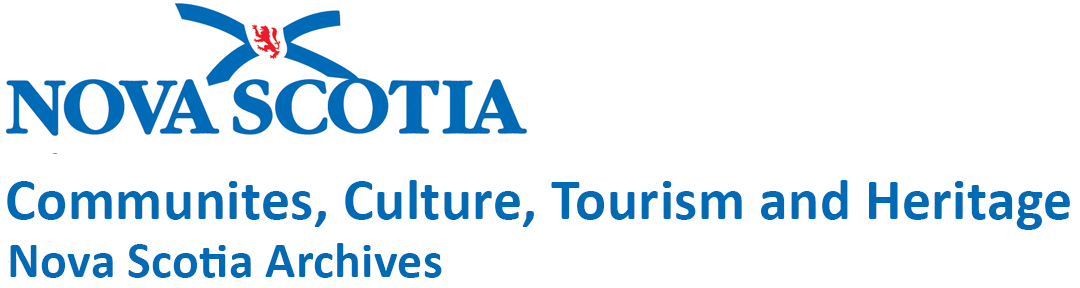 Communities, Culture, Tourism and HeritageNova Scotia Archives Provincial Archival Development ProgramCCTH – NS ArchivesPADP Final Report 2021/2022						PADP Project number: ____________CCTH – NS ArchivesPADP Final Report 2021/2022						PADP Project number: ____________PADP Final Report for 2021/2022PADP Final Report for 2021/2022PADP Final Report for 2021/2022PADP Project numberPADP Project numberPADP Project numberPADP Project numberA.  Summary Information:A.  Summary Information:A.  Summary Information:1. Name of Applicant1. Name of Applicant1. Name of Applicant2. Project Title2. Project Title2. Project Title2. Project Title2. Project Title3. Proposed Start Date3. Proposed Start Date3. Proposed Start Date4. Actual Start Date4. Actual Start Date4. Actual Start Date4. Actual Start Date4. Actual Start Date5. Projected Completion Date5. Projected Completion Date5. Projected Completion Date6. Actual Completion Date6. Actual Completion Date6. Actual Completion Date6. Actual Completion Date6. Actual Completion Date7. Primary Objectives of Project7. Primary Objectives of Project7. Primary Objectives of Project8. Number of Project Hoursa) Existing Staff	            hoursb) Project Staff	            hoursc) Volunteers	            hours	Total	            hours8. Number of Project Hoursa) Existing Staff	            hoursb) Project Staff	            hoursc) Volunteers	            hours	Total	            hours8. Number of Project Hoursa) Existing Staff	            hoursb) Project Staff	            hoursc) Volunteers	            hours	Total	            hours8. Number of Project Hoursa) Existing Staff	            hoursb) Project Staff	            hoursc) Volunteers	            hours	Total	            hours8. Number of Project Hoursa) Existing Staff	            hoursb) Project Staff	            hoursc) Volunteers	            hours	Total	            hours9. Secondary Objective(s) of Project9. Secondary Objective(s) of Project9. Secondary Objective(s) of Project10. Name(s) of Eligible Project Partner(s)10. Name(s) of Eligible Project Partner(s)10. Name(s) of Eligible Project Partner(s)11. Name(s) of Actual Project Partner(s)11. Name(s) of Actual Project Partner(s)11. Name(s) of Actual Project Partner(s)11. Name(s) of Actual Project Partner(s)11. Name(s) of Actual Project Partner(s)12. If No. 11 is different from No. 10 please explain:12. If No. 11 is different from No. 10 please explain:12. If No. 11 is different from No. 10 please explain:12. If No. 11 is different from No. 10 please explain:12. If No. 11 is different from No. 10 please explain:12. If No. 11 is different from No. 10 please explain:12. If No. 11 is different from No. 10 please explain:12. If No. 11 is different from No. 10 please explain:B. Financial InformationB. Financial InformationB. Financial InformationB. Financial InformationB. Financial InformationB. Financial InformationB. Financial InformationB. Financial Information13. PADP Project Funds Requested$                           13. PADP Project Funds Requested$                           13. PADP Project Funds Requested$                           14. Actual Total PADP Project Funds Expended$                          14. Actual Total PADP Project Funds Expended$                          14. Actual Total PADP Project Funds Expended$                          14. Actual Total PADP Project Funds Expended$                          14. Actual Total PADP Project Funds Expended$                          15. If No. 14 is less than No. 13 please explain why and return the unexpended portion to Public Archives of Nova Scotia.15. If No. 14 is less than No. 13 please explain why and return the unexpended portion to Public Archives of Nova Scotia.15. If No. 14 is less than No. 13 please explain why and return the unexpended portion to Public Archives of Nova Scotia.15. If No. 14 is less than No. 13 please explain why and return the unexpended portion to Public Archives of Nova Scotia.15. If No. 14 is less than No. 13 please explain why and return the unexpended portion to Public Archives of Nova Scotia.15. If No. 14 is less than No. 13 please explain why and return the unexpended portion to Public Archives of Nova Scotia.15. If No. 14 is less than No. 13 please explain why and return the unexpended portion to Public Archives of Nova Scotia.15. If No. 14 is less than No. 13 please explain why and return the unexpended portion to Public Archives of Nova Scotia.16. Cash Contribution of Applicant$                           16. Cash Contribution of Applicant$                           16. Cash Contribution of Applicant$                           17. Actual Cash Contribution of Applicant$                          17. Actual Cash Contribution of Applicant$                          17. Actual Cash Contribution of Applicant$                          17. Actual Cash Contribution of Applicant$                          17. Actual Cash Contribution of Applicant$                          18. If No. 17 is less than No.16 please explain the difference.18. If No. 17 is less than No.16 please explain the difference.18. If No. 17 is less than No.16 please explain the difference.18. If No. 17 is less than No.16 please explain the difference.18. If No. 17 is less than No.16 please explain the difference.18. If No. 17 is less than No.16 please explain the difference.18. If No. 17 is less than No.16 please explain the difference.18. If No. 17 is less than No.16 please explain the difference.B. Financial Information continuedB. Financial Information continuedB. Financial Information continuedB. Financial Information continuedB. Financial Information continued19. Inkind Contribution of Applicant$                           19. Inkind Contribution of Applicant$                           19. Inkind Contribution of Applicant$                           20. Actual Inkind Contribution of Applicant$                          20. Actual Inkind Contribution of Applicant$                          21. If No. 20 is more or less than No. 19 please explain the difference.21. If No. 20 is more or less than No. 19 please explain the difference.21. If No. 20 is more or less than No. 19 please explain the difference.21. If No. 20 is more or less than No. 19 please explain the difference.21. If No. 20 is more or less than No. 19 please explain the difference.22. Cash Contribution of Partner(s)$                           22. Cash Contribution of Partner(s)$                           22. Cash Contribution of Partner(s)$                           23. Actual Cash Contribution of Partner(s)$                          23. Actual Cash Contribution of Partner(s)$                          24. If No. 23 is more or less than No. 22 please explain the difference.24. If No. 23 is more or less than No. 22 please explain the difference.24. If No. 23 is more or less than No. 22 please explain the difference.24. If No. 23 is more or less than No. 22 please explain the difference.24. If No. 23 is more or less than No. 22 please explain the difference.25. Inkind Contribution of Partner(s)$                           25. Inkind Contribution of Partner(s)$                           25. Inkind Contribution of Partner(s)$                           26. Actual Inkind Contribution of Partner(s)$                          26. Actual Inkind Contribution of Partner(s)$                          27. If No. 26 is more or less than No. 25 please explain the difference.27. If No. 26 is more or less than No. 25 please explain the difference.27. If No. 26 is more or less than No. 25 please explain the difference.27. If No. 26 is more or less than No. 25 please explain the difference.27. If No. 26 is more or less than No. 25 please explain the difference.28. Total Cash + Inkind Project Expenses$                           28. Total Cash + Inkind Project Expenses$                           28. Total Cash + Inkind Project Expenses$                           29. Actual Total Cash + Inkind Project Expenses$                          29. Actual Total Cash + Inkind Project Expenses$                          30. Explain briefly any changes of more than 10% over or under projected expenditure that occurred in any of the specific expense categories in No. 13 a) to k) in the Application.30. Explain briefly any changes of more than 10% over or under projected expenditure that occurred in any of the specific expense categories in No. 13 a) to k) in the Application.30. Explain briefly any changes of more than 10% over or under projected expenditure that occurred in any of the specific expense categories in No. 13 a) to k) in the Application.30. Explain briefly any changes of more than 10% over or under projected expenditure that occurred in any of the specific expense categories in No. 13 a) to k) in the Application.30. Explain briefly any changes of more than 10% over or under projected expenditure that occurred in any of the specific expense categories in No. 13 a) to k) in the Application.C. ResultsC. ResultsC. ResultsC. ResultsC. Results31. How and what did this project contribute to achieving or assist in advancing the designated PAPD Primary Objective?  In terms of what was accomplished please provide as much specific quantifiable information as possible.31. How and what did this project contribute to achieving or assist in advancing the designated PAPD Primary Objective?  In terms of what was accomplished please provide as much specific quantifiable information as possible.31. How and what did this project contribute to achieving or assist in advancing the designated PAPD Primary Objective?  In terms of what was accomplished please provide as much specific quantifiable information as possible.31. How and what did this project contribute to achieving or assist in advancing the designated PAPD Primary Objective?  In terms of what was accomplished please provide as much specific quantifiable information as possible.31. How and what did this project contribute to achieving or assist in advancing the designated PAPD Primary Objective?  In terms of what was accomplished please provide as much specific quantifiable information as possible.32. Did the Project accomplish everything that was proposed/stated in the Application? □yes □noIf no, please explain.32. Did the Project accomplish everything that was proposed/stated in the Application? □yes □noIf no, please explain.32. Did the Project accomplish everything that was proposed/stated in the Application? □yes □noIf no, please explain.32. Did the Project accomplish everything that was proposed/stated in the Application? □yes □noIf no, please explain.32. Did the Project accomplish everything that was proposed/stated in the Application? □yes □noIf no, please explain.C. Results continuedC. Results continued33. Did the Project accomplish more that was proposed/stated in the Application? □yes □noIf yes, please explain.33. Did the Project accomplish more that was proposed/stated in the Application? □yes □noIf yes, please explain.34. How and what did the project contribute to achieving or assist in advancing any designated PAPD Secondary Objective(s)? In terms of what was accomplished please provide as much specific quantifiable information as possible.34. How and what did the project contribute to achieving or assist in advancing any designated PAPD Secondary Objective(s)? In terms of what was accomplished please provide as much specific quantifiable information as possible.D. Marketing and Promotion InformationD. Marketing and Promotion Information35. Please highlight any marketing and promotional initiatives or activities undertaken for the project or product produced:35. Please highlight any marketing and promotional initiatives or activities undertaken for the project or product produced:E. AffirmationE. AffirmationI herby confirm that PADP funds have been expended in the cost/expense categories specified in the project Application.I herby verify that all cash and inkind contributions regardless of source were expended in accordance with the budget presented in the project Application.I herby certify that I have verified that the information in this report is true, complete and correct in all respectsI understand that the information provided in this report maybe accessible under the provincial FOIPOP Act.Authorized Signature (person authorized to commit the resources of the applicant).Authorized Signature			Name & Title (please print)		DateI herby confirm that PADP funds have been expended in the cost/expense categories specified in the project Application.I herby verify that all cash and inkind contributions regardless of source were expended in accordance with the budget presented in the project Application.I herby certify that I have verified that the information in this report is true, complete and correct in all respectsI understand that the information provided in this report maybe accessible under the provincial FOIPOP Act.Authorized Signature (person authorized to commit the resources of the applicant).Authorized Signature			Name & Title (please print)		DateF. NS ARCHIVES USE ONLYF. NS ARCHIVES USE ONLYThe Final Report is AcceptedDirector/Provincial Archivist					DateThe Final Report is AcceptedDirector/Provincial Archivist					Date